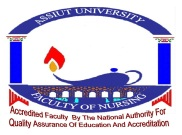 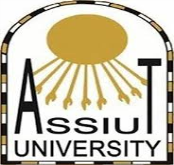                          كلية التمريض                                                                                                                                          كلية معتمدة من الهيئة القومية للتمريض        قسم تمريض صحة الام وحديث الولادة                                                                                                                                   لضمان جودة التعليم                                                                                                       صور ندوه اخلاقيات المهنه للطلاب2\10\2022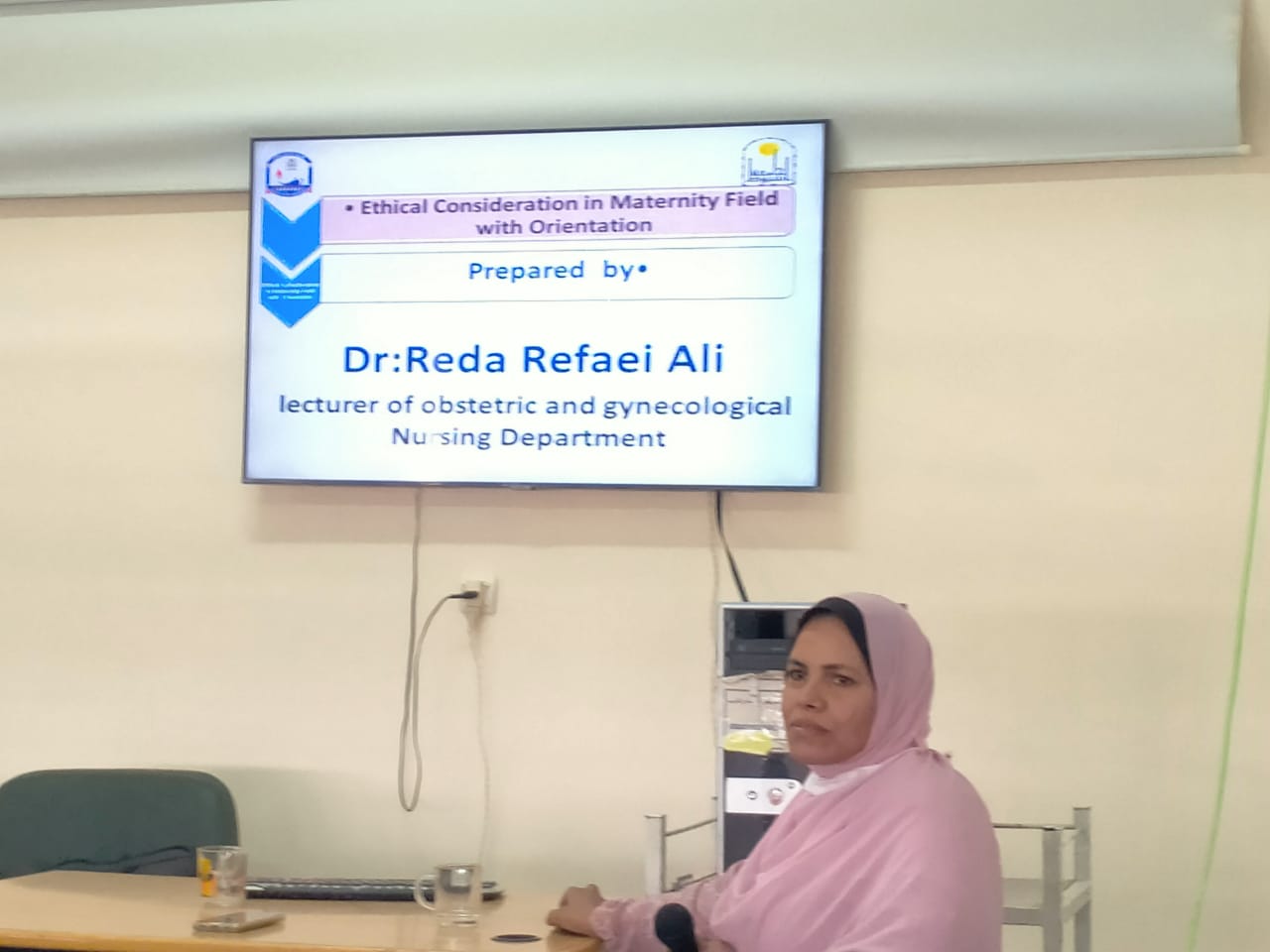 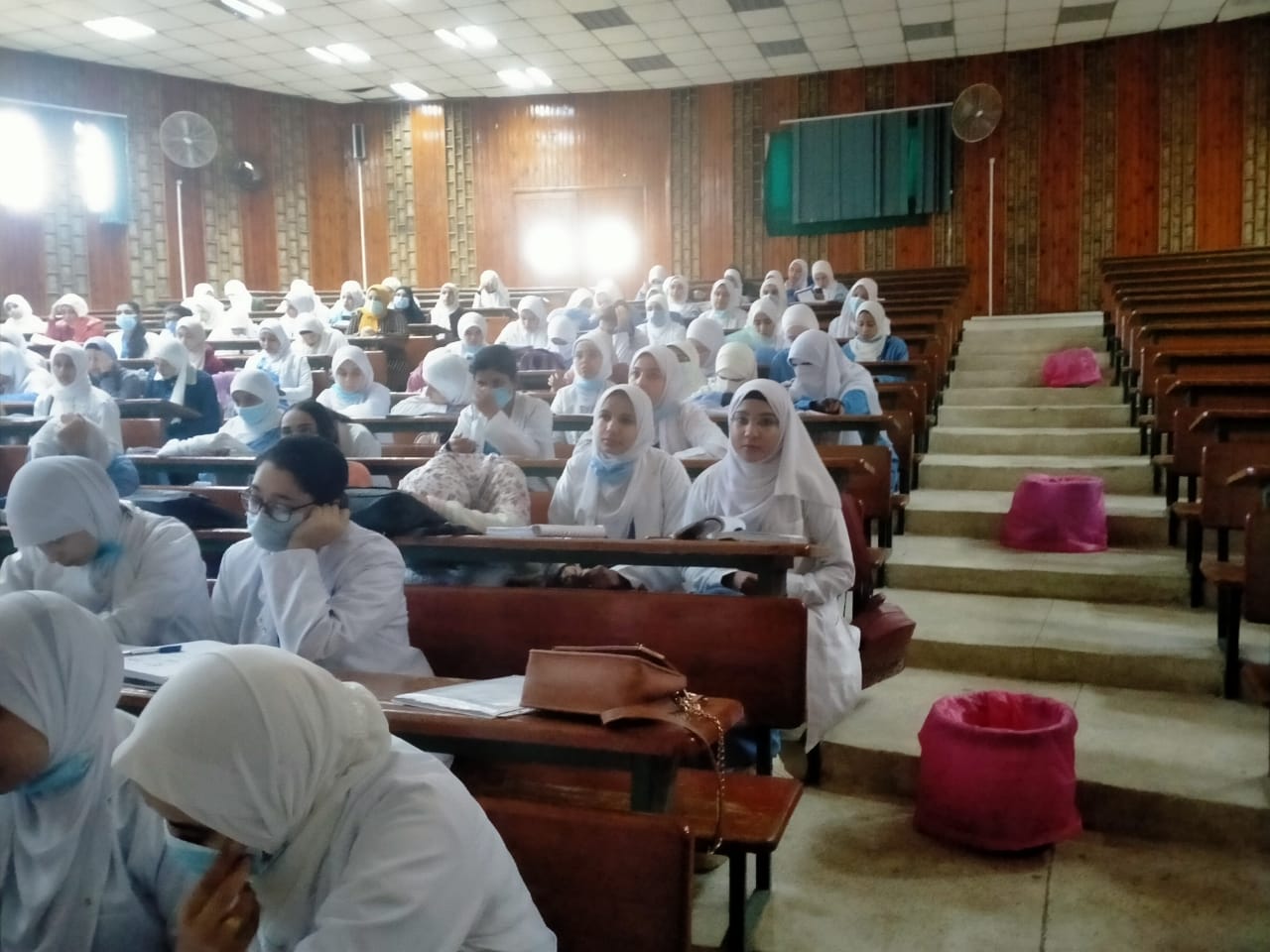 